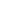 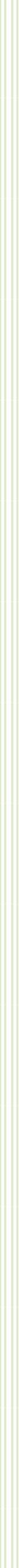 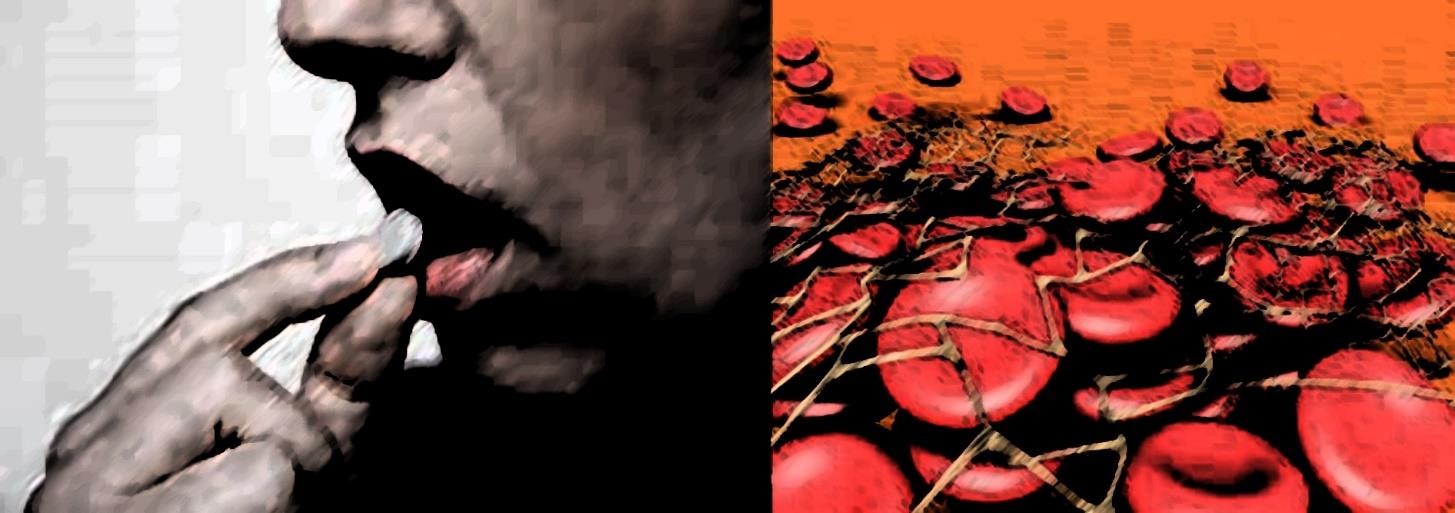 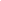 Distretto Socio-Sanitario 13 – Gioia del Colle Centro di Sorveglianza Antitrombosi (C.S.A.) per pazienti in Terapia Anticoagulante Orale (TAO)Carta dei serviziCentro di Sorveglianza Antitrombosi (C.S.A.)per pazienti in Terapia Anticoagulante Orale (TAO) Gioia del Colle - Distretto Socio-Sanitario 13Indirizzo	VIA DEI FRATI FRANCESCANI RIFORMATI - EX OSPEDALE PARADISO 70023 GIOIA DEL COLLE BAPiano terra (nei pressi del servizio di Radiologia e Centro Prelievi)Telefono	080.3489251080.3489206Orari di ricevimento	dal lunedì al venerdì dalle 8.00 alle 12.30lunedì dalle 14.30 alle 16.30STAFFDirettore di Distretto	Dr. Andrea GIGLIOBIANCOCoordinatore Inferm.                  Sig. Michele PontrandolfoDirigente Responsabile	Dr. Giovanni DIRIENZOReferenti Medici	Dr.ssa Rosa BASILE Dr.ssa Vincenza PINTOReferenti di Laboratorio	Sig.ra Angela RIZZISig.ra Florinda SCIACOVELLISommarioPremessaIl trattamento anticoagulante (TAO) ha un ruolo rilevante nella prevenzione e cura delle malattie tromboemboliche e delle patologie vascolari. La somministrazione di farmaci anticoagulanti può comportare il rischio di eventi avversi correlati ad una inadeguata gestione della terapia.I farmaci anticoagulanti attualmente utilizzati possono essere somministrati per via iniettiva/sottocutanea o per via orale e si distinguono in:Anticoagulanti orali di tipo cumarinico o inibitori della vitamina K (AVK): inibiscono i fattori della coagulazione vitamina K dipendenti e si somministrano per via orale;Anticoagulanti eparinici e inibitore sintetico del fattore Xa: eparine e fondaparinux si somministrano in vena o per via sottocutanea. Da alcuni anni sono disponibili anche anticoagulanti orali definiti “inibitori diretti della coagulazione” (DOAC), poiché inibiscono in modo selettivo un singolo fattore della coagulazione. Questi sono distinti in: Inibitori del fattore Xa (Dabigatran - Pradaxa) e Inibitori del fattore IIa (Rivaroxaban -Xarelto, Apixaban - Eliquis, Edoxaban - Lixiana).La sorveglianza clinica della TAO rappresenta una problematica di grande rilevanza sanitaria (per le possibili complicanze di un’inappropriata gestione della terapia), sociale (il paziente è prevalentemente anziano e disagiato) ed economica (costi diretti e indiretti del monitoraggio, costi dovuti alle complicanze). La mancanza di percorsi strutturati e di omogeneità di comportamento nella presa in carico può generare situazioni di ridotta sicurezza per i pazienti e inefficienze gestionali con aumenti di costi sanitari e sociali.La TAO è una terapia salvavita alla quale viene sottoposto un numero sempre maggiore di pazienti. Le ultime stime considerano che in Italia il numero dei pazienti trattati sia pari al 2% della popolazione. A livello regionale la popolazione pugliese in trattamento Tao potrebbe riguardare circa 81.000 cittadini.La Terapia Anticoagulante Orale (TAO) ha la finalità di ridurre la coagulabilità del sangue e prevenire il rischio di tromboembolia legato a numerosi fattori (Fibrillazione Atriale; Tromboembolismo Venoso; Protesi Valvolari Cardiache; Tromboembolismo arterioso, Trombosi cardiaca endocavitaria, Infarto miocardico acuto, Malattie valvolari cardiache, Cardiomiopatia dilatativa, Prevenzione dell’ictus, Ateropatie periferiche). I farmaci deputati a questa funzione sono gli anticoagulanti orali che non possono essere somministrati a dosi fisse. Per ogni paziente, infatti, è necessario definire una dose personalizzata e variabile per raggiungere e mantenere il livello di scoagulazione adeguato. L’efficacia della terapia viene monitorata attraverso il dosaggio dell’INR (International Normalized Ratio) che consente di desumere clinicamente indicazioni sui tempi necessari per la coagulazione del paziente e il tempo di coagulazione di un plasma di controllo.La gestione dei pazienti avviene mediante la telemedicina al fine di ridurre i tempi entro i quali il pianoterapeutico personalizzato viene inviato a casa per l’assunzione del farmaco anticoagulante prescritto.Con la Delibera n° 298 del 10/03/2020 la Giunta della Regione Puglia ha stabilito che il Distretto Socio- Sanitario di Gioia del Colle assolve alla funzione di Centro di Sorveglianza Antitrombosi (C.S.A. con codice Edotto 970455) e rientra nella rete di Ambulatori istituita per il miglioramento della qualità e sicurezza dei pazienti e per l’implementazione dei percorsi diagnostico-terapeutici.Con la redazione della Carta dei Servizi si recepisce l’impegno di razionalizzare, ridurre e semplificare le procedure di accesso al servizio delineando il percorso clinico assistenziale per la cura del paziente TAO, in modo da garantire la qualità, l’appropriatezza, l’equità, l’efficacia e l’efficienza delle prestazioni erogate.La carta descrive un modello che mira a migliorare il servizio di assistenza attraverso l’individuazione di ruoli, funzioni e compiti del personale coinvolto e la definizione di procedure di corretta presa in carico e gestione dei pazienti.Attività del Centro di Sorveglianza Antitrombosi (C.S.A.)Il C.S.A. di Gioia del Colle è affiliato al Centro Antitrombosi (C.A.T.) dell’Ospedale Perinei di Altamura che aderisce alla Federazione dei Centri per la Diagnosi della Trombosi e la Sorveglianza delle Terapie Antitrombotiche (FCSA) con numero 494.Procedura di accessoAccedono al C.S.A. i pazienti dopo una visita preliminare che prevede la compilazione di una cartella elettronica a cura del Centro Trombosi (C.A.T.) dell’Ospedale Perinei di Altamura. Per i pazienti di Gioia del Colle e dei paesi appartenenti al Distretto 13 la visita di primo accesso è effettuata presso il Centro di Gioia.Per i pazienti in carico presso il Centro si procede con il prelievo e l’esecuzione del test PT/INR.A distanza di poche ore, dopo la validazione della Terapia da parte del medico, il referto con il relativo schema posologico del farmaco assunto è reso disponibile al paziente attraverso una duplice modalità: inviato ad indirizzo mail del paziente attraverso homeTAO o ritirato direttamente presso il Centro. La gestione dei pazienti avviene telematicamente attraverso il Software PARMA GTS -WERFEN.Il servizio homeTAO prevede l’accesso ad una pagina web personale gestita direttamente dal paziente mediante codice utente e password.Prestazioni eseguite:prelievo ematico per esami della coagulazione;prescrizione dello schema terapeutico da seguire sulla base del risultato (INR) ottenuto;definizione della data dell’ulteriore controllo.Il C.S.A. prende in carico anche i pazienti che assumono i nuovi anticoagulanti orali DOAC che non necessitano di controlli frequenti.Accesso dei pazienti monitorati dal CentroI pazienti accedono senza prenotazione al Centro dove eseguono il dosaggio dell’INR o degli esami connessi alle terapie anticoagulanti o ad altre patologie.  Il paziente si interfaccia direttamente con il personale dedicato al C.S.A. che effettua un raccordo anamnestico.Alla consegna del piano terapeutico con il dosaggio giornaliero del farmaco il paziente riceve la datadell’appuntamento per il successivo controllo.Nel caso si verifichino complicanze prima della data di appuntamento il paziente o il suo caregiver possono contattare il personale recandosi personalmente presso il C.S.A. o chiamando i numeri riportati nella pagina iniziale del presente documento.Il Dirigente Responsabile effettua periodiche visite e consulenze presso il C.S.A. di Gioia del Colle per i pazienti già in carico o di nuovo accesso.È prevista la disponibilità di visite in regime di intramoenia secondo programmazione del C.U.P. Anche i pazienti residenti in altri comuni del Distretto Socio-Sanitario 13 (Casamassima, Sammichele e Turi) possono avere accesso al C.S.A. di Gioia del Colle rivolgendosi ai centri prelievo di riferimento sul proprio territorio.I campioni di sangue venoso per il dosaggio degli esami coagulativi saranno trasportati presso il C.S.A. di Gioia del Colle per l’esecuzione ed il monitoraggio della terapia anticoagulante. Accesso dei nuovi pazienti da monitorare presso il CentroL’accesso dei nuovi pazienti avviene mediante contatto in presenza o telefonico (anche per tramite del caregiver) con il Centro che fornisce tutte le informazioni preliminari necessarie.Al primo accesso presso il Centro i nuovi pazienti devono portare la documentazione medica inerente ladiagnosi che ha portato all’assunzione della terapia anticoagulante.